Отчет о  проделанной работе  по противодействию терроризму и экстремизму на 2019 год в МКОУ «ГСОШ № 2 им. М. А. Дибирова»         30 апреля в нашей школе прошло общешкольное мероприятие, посвященное противодействию терроризму и экстремизму .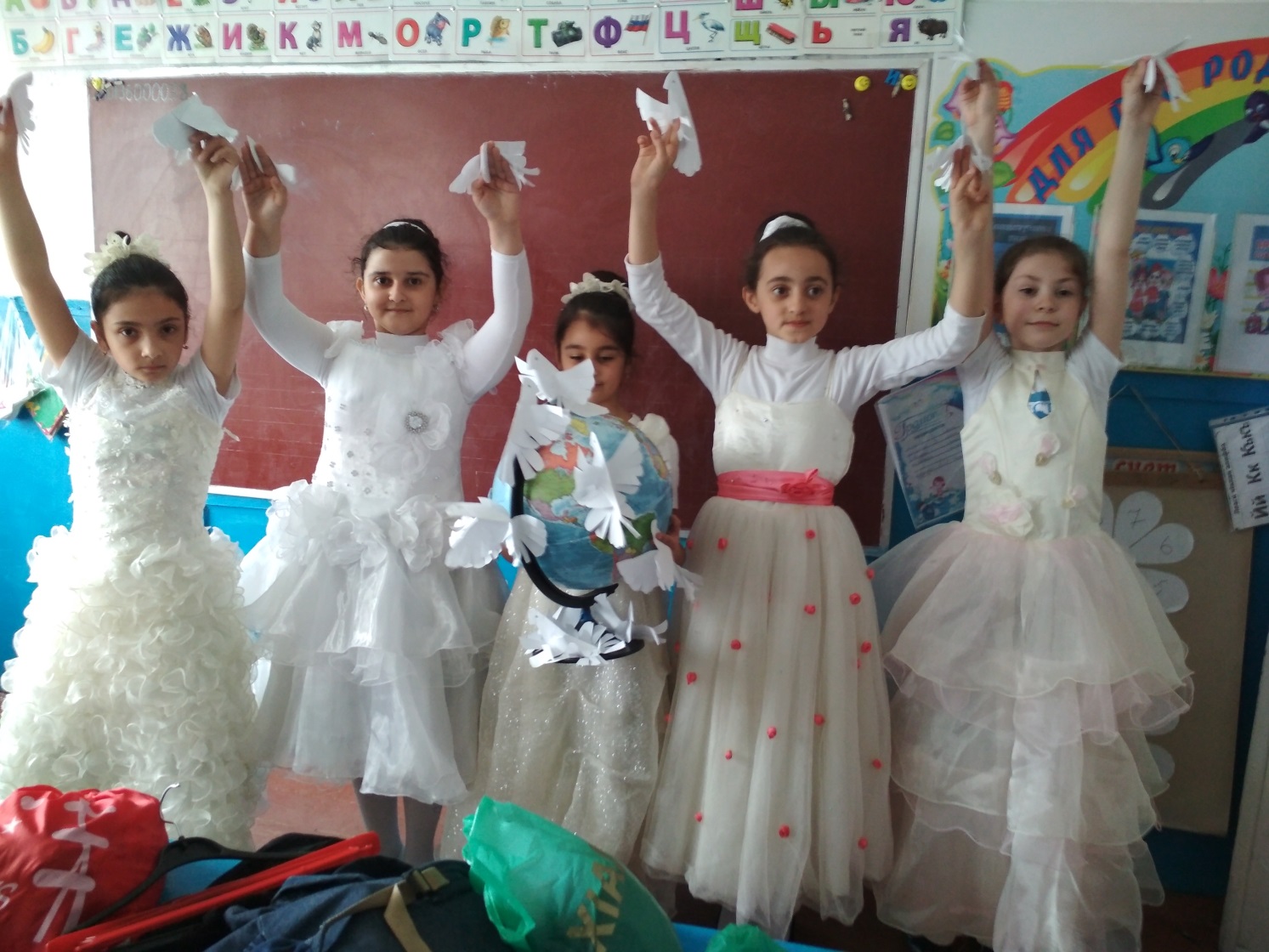 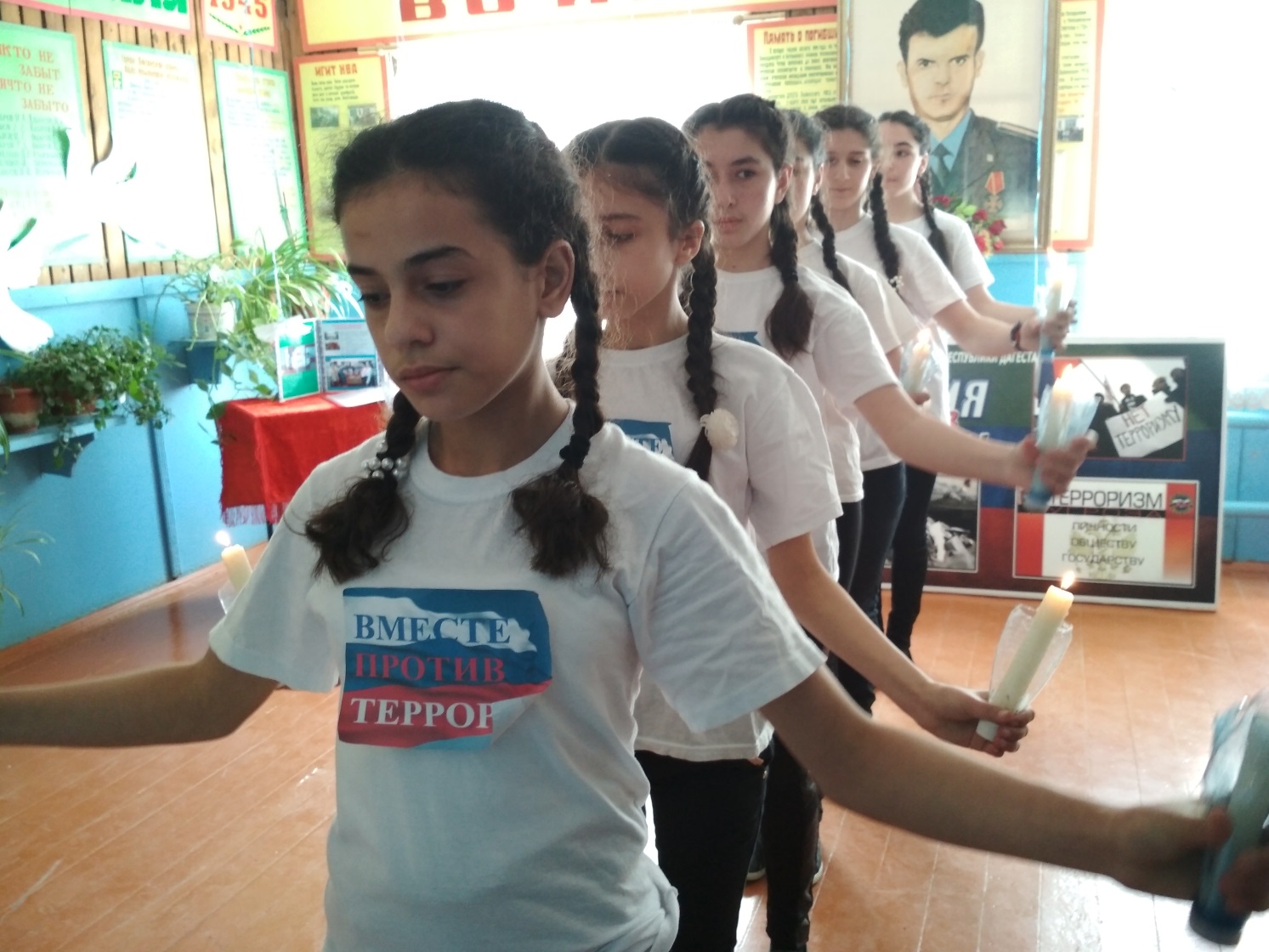 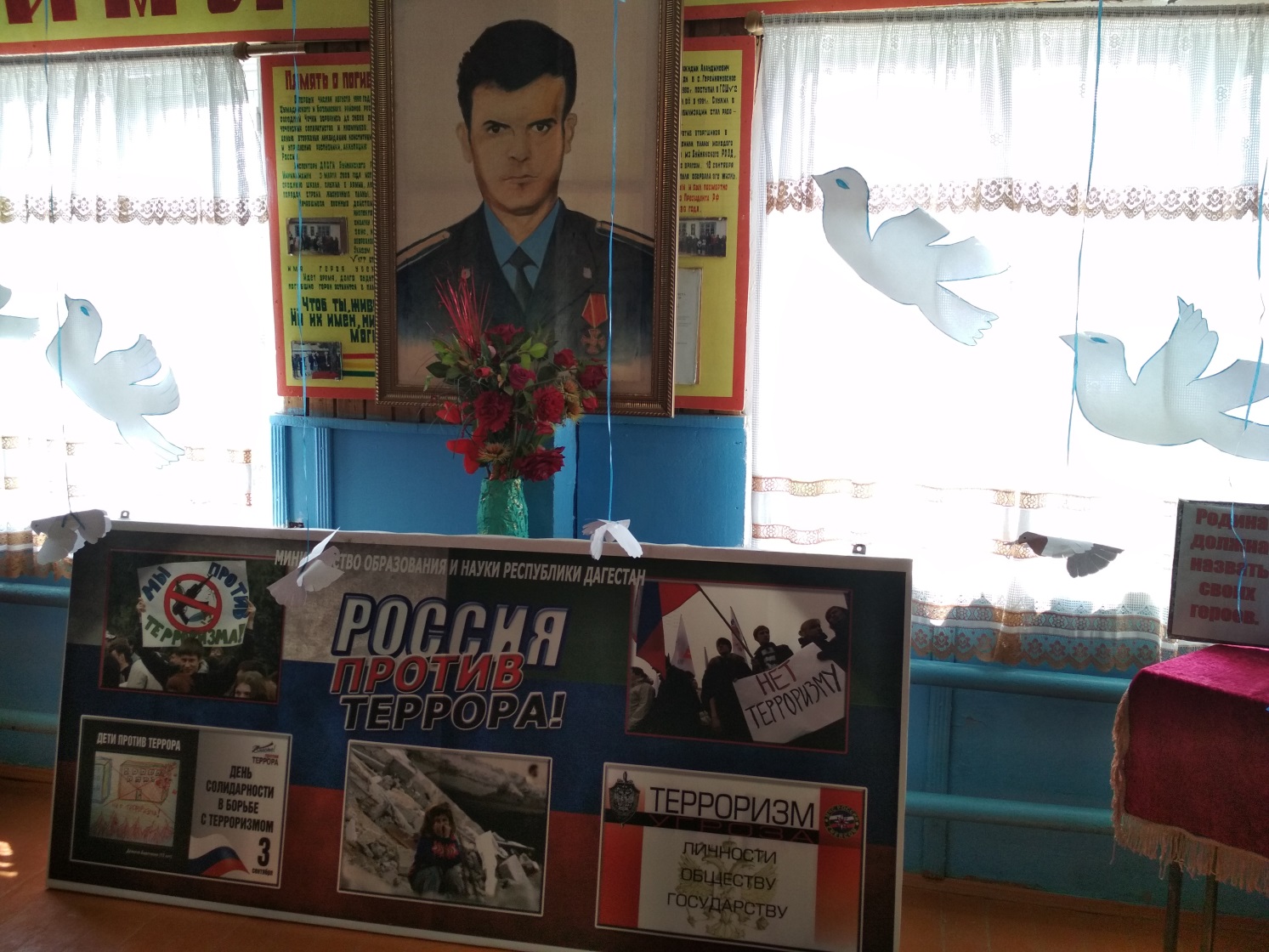 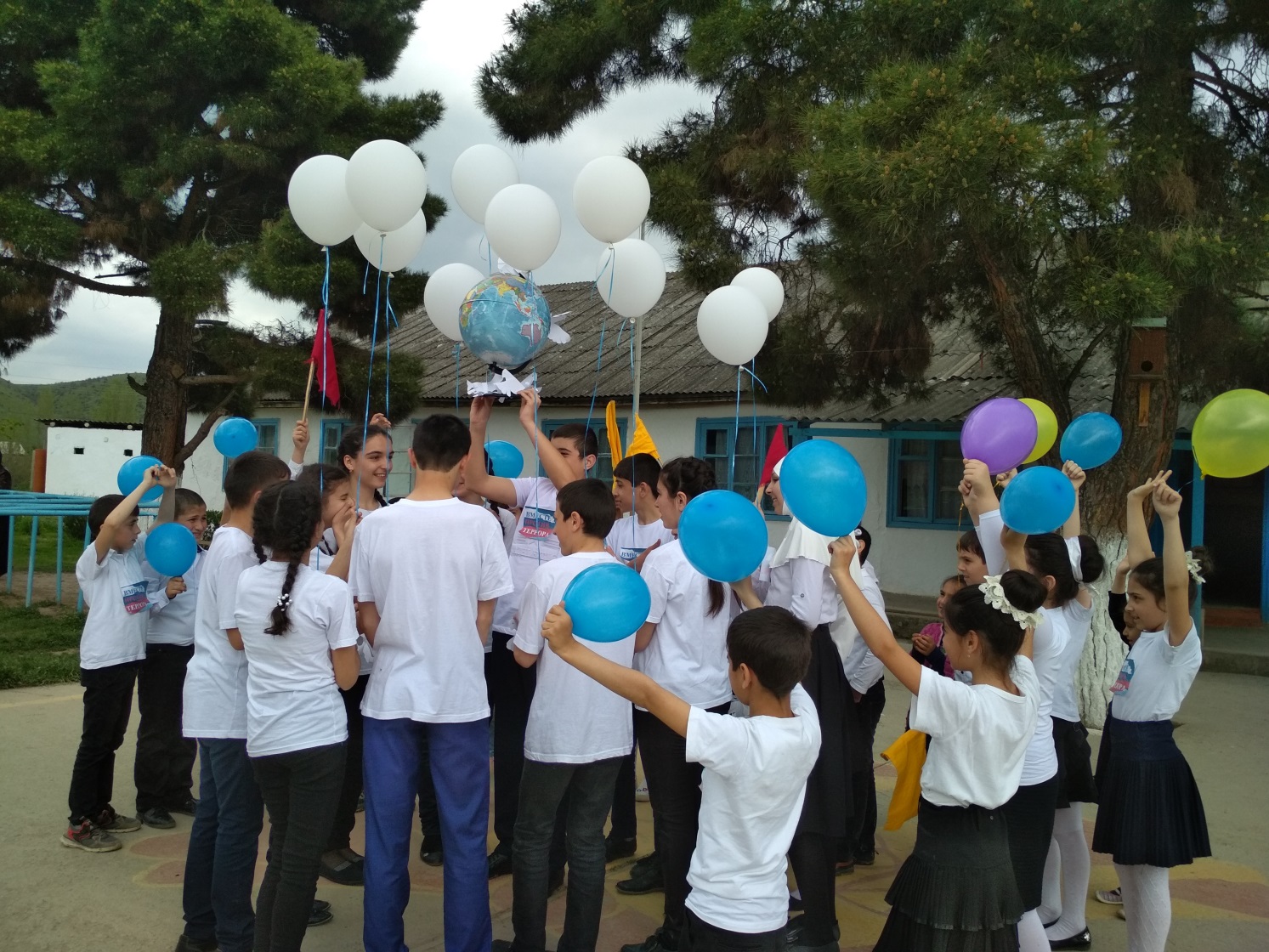                                                                                                   ЗДВР                           Исакова М.А.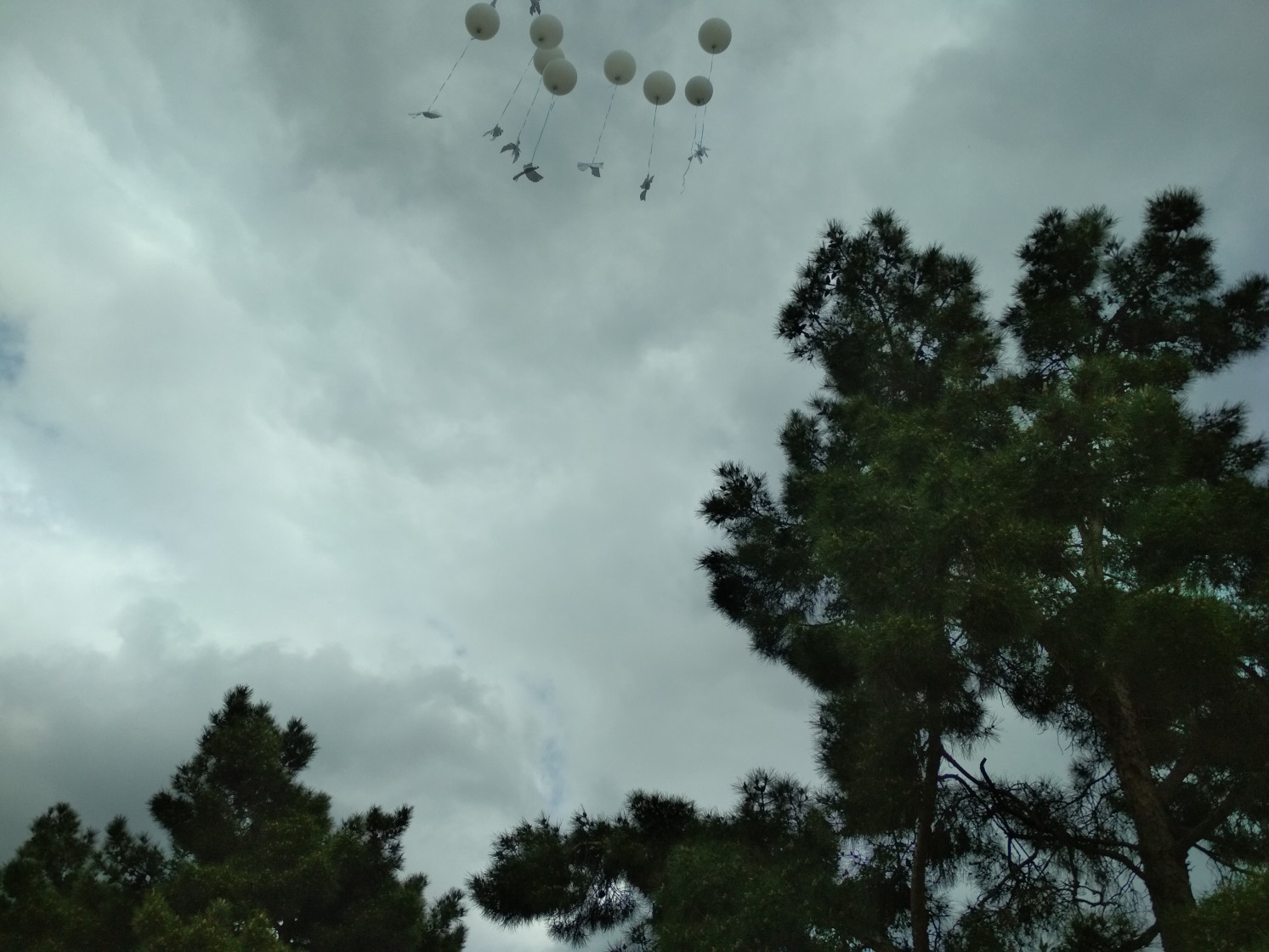 